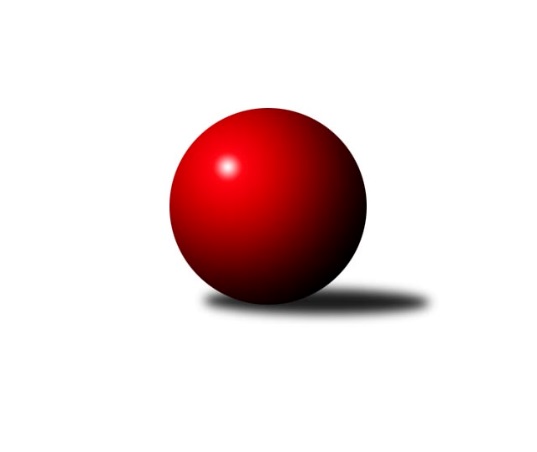 Č.8Ročník 2023/2024	10.11.2023Nejlepšího výkonu v tomto kole: 2754 dosáhlo družstvo: KK Moravská Slávia Brno DJihomoravský KP1 sever 2023/2024Výsledky 8. kolaSouhrnný přehled výsledků:TJ Slovan Ivanovice 	- KK Réna Ivančice 	1:7	2563:2656	3.5:8.5	6.11.SKK Veverky Brno	- TJ Sokol Husovice D	7:1	2462:2207	9.5:2.5	8.11.KK Moravská Slávia Brno B	- SOS Židenice	6:2	2645:2479	8.0:4.0	8.11.SK Brno Žabovřesky 	- KK Velen Boskovice 	5:3	2600:2594	6.0:6.0	10.11.KK Moravská Slávia Brno D	- KK Moravská Slávia Brno C	7:1	2754:2467	8.0:4.0	10.11.KK Blansko B	- KK Slovan Rosice C	8:0	2711:2449	10.0:2.0	10.11.Tabulka družstev:	1.	KK Moravská Slávia Brno B	8	8	0	0	50.5 : 13.5 	60.5 : 35.5 	 2702	16	2.	KK Réna Ivančice	7	5	1	1	37.0 : 19.0 	51.5 : 32.5 	 2560	11	3.	KK Blansko B	8	5	1	2	39.0 : 25.0 	48.5 : 47.5 	 2570	11	4.	SOS Židenice	8	5	0	3	36.5 : 27.5 	57.0 : 39.0 	 2469	10	5.	SK Brno Žabovřesky	8	4	1	3	34.0 : 30.0 	51.0 : 45.0 	 2584	9	6.	SKK Veverky Brno	8	4	0	4	37.0 : 27.0 	58.5 : 37.5 	 2575	8	7.	KK Moravská Slávia Brno D	8	4	0	4	35.5 : 28.5 	52.0 : 44.0 	 2623	8	8.	KK Moravská Slávia Brno C	8	3	2	3	33.0 : 31.0 	43.0 : 53.0 	 2467	8	9.	KK Velen Boskovice	7	3	1	3	30.0 : 26.0 	49.5 : 34.5 	 2565	7	10.	TJ Slovan Ivanovice	8	2	0	6	18.0 : 46.0 	35.5 : 60.5 	 2423	4	11.	KK Slovan Rosice C	8	1	0	7	18.0 : 46.0 	40.5 : 55.5 	 2532	2	12.	TJ Sokol Husovice D	8	0	0	8	7.5 : 56.5 	16.5 : 79.5 	 2207	0Podrobné výsledky kola:	 TJ Slovan Ivanovice 	2563	1:7	2656	KK Réna Ivančice 	Radim Pytela	 	 210 	 202 		412 	 0.5:1.5 	 434 	 	210 	 224		Tomáš Buršík	Pavel Pokorný	 	 219 	 204 		423 	 0:2 	 459 	 	247 	 212		Eduard Kremláček	Pavel Lasovský ml.	 	 214 	 185 		399 	 0:2 	 461 	 	228 	 233		Jaroslav Mošať	Petr Pokorný	 	 243 	 233 		476 	 2:0 	 388 	 	228 	 160		Karel Šustek	Bohuslav Orálek	 	 216 	 205 		421 	 1:1 	 439 	 	206 	 233		Luděk Kolář	Zdeněk Čepička	 	 222 	 210 		432 	 0:2 	 475 	 	224 	 251		Tomáš Čechrozhodčí: Břetislav LáníkNejlepší výkon utkání: 476 - Petr Pokorný	 SKK Veverky Brno	2462	7:1	2207	TJ Sokol Husovice D	Pavel Medek	 	 186 	 206 		392 	 2:0 	 324 	 	179 	 145		Kristyna Piternová	Stanislav Beran	 	 204 	 209 		413 	 2:0 	 334 	 	174 	 160		Jiří Vítek	Lubomír Böhm	 	 187 	 226 		413 	 1:1 	 398 	 	202 	 196		Tomáš Hudec	Jana Pavlů	 	 201 	 202 		403 	 2:0 	 379 	 	178 	 201		Robert Pacal	Tomáš Rak	 	 209 	 195 		404 	 2:0 	 329 	 	189 	 140		Klaudie Kittlerová	Petr Večeřa	 	 208 	 229 		437 	 0.5:1.5 	 443 	 	214 	 229		Martin Sedlákrozhodčí: Petr VečeřaNejlepší výkon utkání: 443 - Martin Sedlák	 KK Moravská Slávia Brno B	2645	6:2	2479	SOS Židenice	Ondřej Němec *1	 	 210 	 220 		430 	 1:1 	 441 	 	223 	 218		Soňa Lahodová	Dalibor Lang	 	 215 	 203 		418 	 0:2 	 464 	 	231 	 233		Jiří Krev	Ilona Olšáková	 	 254 	 229 		483 	 2:0 	 404 	 	191 	 213		Renata Binková	Petr Lang	 	 194 	 242 		436 	 2:0 	 365 	 	185 	 180		Věra Matevová	Veronika Semmler	 	 236 	 206 		442 	 1:1 	 399 	 	180 	 219		Pavel Suchan	Ivo Hostinský	 	 226 	 210 		436 	 2:0 	 406 	 	212 	 194		Ladislav Majerrozhodčí: Jan Bernatíkstřídání: *1 od 51. hodu Štěpán VečerkaNejlepší výkon utkání: 483 - Ilona Olšáková	 SK Brno Žabovřesky 	2600	5:3	2594	KK Velen Boskovice 	Eduard Ostřížek	 	 195 	 234 		429 	 1:1 	 433 	 	222 	 211		Antonín Pitner	Zdeněk Kouřil	 	 236 	 227 		463 	 1:1 	 434 	 	240 	 194		Jana Fialová	Oldřich Šikula	 	 215 	 204 		419 	 0:2 	 449 	 	219 	 230		Petr Michálek	Vladimír Vondráček	 	 223 	 200 		423 	 1:1 	 450 	 	213 	 237		Petr Papoušek	Richard Coufal	 	 220 	 199 		419 	 1:1 	 413 	 	212 	 201		Tomáš Sychra	Petr Kouřil	 	 222 	 225 		447 	 2:0 	 415 	 	206 	 209		Petr Ševčíkrozhodčí:  Vedoucí družstevNejlepší výkon utkání: 463 - Zdeněk Kouřil	 KK Moravská Slávia Brno D	2754	7:1	2467	KK Moravská Slávia Brno C	František Kramář	 	 225 	 205 		430 	 1:1 	 398 	 	180 	 218		Zdeněk Ondráček	Michaela Šimková	 	 248 	 208 		456 	 1:1 	 425 	 	194 	 231		Petra Jeřábková	František Kellner	 	 212 	 255 		467 	 1:1 	 424 	 	219 	 205		Petr Žažo	Tereza Nová	 	 255 	 234 		489 	 2:0 	 373 	 	179 	 194		Filip Žažo	Jiří Kraus	 	 262 	 222 		484 	 2:0 	 410 	 	198 	 212		Zdeněk Žižlavský	Roman Janderka	 	 210 	 218 		428 	 1:1 	 437 	 	230 	 207		Pavlína Březinovározhodčí:  Vedoucí družstevNejlepší výkon utkání: 489 - Tereza Nová	 KK Blansko B	2711	8:0	2449	KK Slovan Rosice C	Miroslav Flek	 	 230 	 226 		456 	 2:0 	 406 	 	203 	 203		Adam Šoltés	Vít Janáček	 	 238 	 206 		444 	 2:0 	 413 	 	216 	 197		Jakub Klištinec *1	Ladislav Novotný	 	 243 	 215 		458 	 1:1 	 411 	 	180 	 231		Vladimír Malý *2	Karel Kolařík	 	 210 	 235 		445 	 1:1 	 442 	 	223 	 219		Petr Vaňura	Martin Cihlář	 	 206 	 222 		428 	 2:0 	 356 	 	184 	 172		Roman Rychtárik	Josef Kotlán	 	 244 	 236 		480 	 2:0 	 421 	 	205 	 216		Magda Winterovározhodčí: Jindřiška Klimešovástřídání: *1 od 51. hodu Dan Šrámek, *2 od 51. hodu Pavel MecerodNejlepší výkon utkání: 480 - Josef KotlánPořadí jednotlivců:	jméno hráče	družstvo	celkem	plné	dorážka	chyby	poměr kuž.	Maximum	1.	Ondřej Němec 	KK Moravská Slávia Brno B	481.93	319.5	162.4	2.5	3/3	(501)	2.	Ilona Olšáková 	KK Moravská Slávia Brno B	464.07	312.5	151.6	3.3	3/3	(483)	3.	Jaroslav Mošať 	KK Réna Ivančice 	457.50	307.7	149.8	2.8	3/4	(482)	4.	Milan Hepnárek 	SK Brno Žabovřesky 	452.79	308.9	143.9	7.2	4/4	(466)	5.	Veronika Semmler 	KK Moravská Slávia Brno B	452.28	314.5	137.8	4.7	3/3	(464)	6.	František Kellner 	KK Moravská Slávia Brno D	452.00	310.5	141.6	4.2	5/5	(474)	7.	Jiří Kraus 	KK Moravská Slávia Brno D	450.90	311.3	139.6	6.8	5/5	(484)	8.	Ivo Hostinský 	KK Moravská Slávia Brno B	448.28	311.6	136.7	6.1	3/3	(461)	9.	Ladislav Novotný 	KK Blansko B	446.88	300.6	146.3	3.0	4/4	(481)	10.	Zdeněk Kouřil 	SK Brno Žabovřesky 	446.67	306.3	140.3	7.8	3/4	(463)	11.	Tomáš Čech 	KK Réna Ivančice 	446.25	310.9	135.3	5.1	4/4	(476)	12.	Lubomír Böhm 	SKK Veverky Brno	444.33	301.4	142.9	6.9	3/4	(469)	13.	Petr Kouřil 	SK Brno Žabovřesky 	443.42	298.8	144.6	6.6	3/4	(464)	14.	Petr Vaňura 	KK Slovan Rosice C	442.38	298.2	144.2	6.3	4/4	(491)	15.	Miroslav Flek 	KK Blansko B	442.06	299.8	142.3	3.9	4/4	(501)	16.	Petr Michálek 	KK Velen Boskovice 	442.00	289.2	152.8	4.4	5/6	(472)	17.	Josef Kotlán 	KK Blansko B	441.60	301.6	140.1	3.5	4/4	(490)	18.	Roman Janderka 	KK Moravská Slávia Brno D	438.81	300.3	138.5	5.3	4/5	(446)	19.	Tereza Nová 	KK Moravská Slávia Brno D	438.80	306.4	132.4	6.9	5/5	(489)	20.	Jana Pavlů 	SKK Veverky Brno	438.50	299.6	138.9	6.1	4/4	(471)	21.	Jiří Krev 	SOS Židenice	436.31	299.8	136.5	6.1	4/4	(464)	22.	Richard Coufal 	SK Brno Žabovřesky 	436.13	299.0	137.1	3.3	4/4	(462)	23.	Tomáš Rak 	SKK Veverky Brno	435.20	293.5	141.7	3.7	3/4	(458)	24.	Oldřich Šikula 	SK Brno Žabovřesky 	435.06	298.6	136.4	5.8	4/4	(480)	25.	Pavel Mecerod 	KK Slovan Rosice C	434.58	308.3	126.3	8.6	3/4	(490)	26.	Petr Večeřa 	SKK Veverky Brno	433.40	292.1	141.3	2.4	4/4	(455)	27.	Eduard Kremláček 	KK Réna Ivančice 	433.38	298.1	135.3	8.0	4/4	(459)	28.	Jana Fialová 	KK Velen Boskovice 	432.80	293.4	139.4	6.0	5/6	(467)	29.	Soňa Lahodová 	SOS Židenice	430.40	291.5	138.9	3.0	3/4	(465)	30.	František Kramář 	KK Moravská Slávia Brno D	430.25	299.4	130.9	5.7	5/5	(476)	31.	Petra Jeřábková 	KK Moravská Slávia Brno C	429.40	294.6	134.8	4.9	5/5	(453)	32.	Bohuslav Orálek 	TJ Slovan Ivanovice 	429.30	296.3	133.1	8.7	4/4	(479)	33.	Tomáš Buršík 	KK Réna Ivančice 	428.88	299.0	129.9	4.4	4/4	(457)	34.	Petr Lang 	KK Moravská Slávia Brno B	428.72	303.8	124.9	10.0	3/3	(448)	35.	Vít Janáček 	KK Blansko B	428.69	292.7	136.0	8.6	4/4	(444)	36.	Petr Papoušek 	KK Velen Boskovice 	428.40	296.8	131.6	5.2	5/6	(455)	37.	Martin Zubatý 	SKK Veverky Brno	428.00	296.3	131.8	7.8	4/4	(460)	38.	Antonín Pitner 	KK Velen Boskovice 	427.50	287.5	140.0	4.8	4/6	(456)	39.	Michal Švéda 	KK Velen Boskovice 	427.38	299.6	127.8	9.0	4/6	(444)	40.	Dalibor Lang 	KK Moravská Slávia Brno B	427.27	305.5	121.7	9.3	3/3	(462)	41.	Vladimír Vondráček 	SK Brno Žabovřesky 	426.25	298.2	128.1	7.2	3/4	(439)	42.	Milan Čech 	KK Slovan Rosice C	424.00	299.0	125.0	9.3	3/4	(446)	43.	Tomáš Sychra 	KK Velen Boskovice 	423.90	299.4	124.5	6.4	5/6	(454)	44.	Petr Žažo 	KK Moravská Slávia Brno C	422.55	293.8	128.8	6.6	5/5	(468)	45.	Radka Šindelářová 	KK Moravská Slávia Brno D	422.00	291.8	130.3	7.0	4/5	(444)	46.	Martin Sedlák 	TJ Sokol Husovice D	420.38	291.8	128.6	7.5	4/6	(443)	47.	Petr Woller 	SOS Židenice	419.07	292.7	126.4	4.9	3/4	(453)	48.	Pavel Pokorný 	TJ Slovan Ivanovice 	419.07	293.2	125.9	9.6	3/4	(473)	49.	Luděk Kolář 	KK Réna Ivančice 	417.63	287.9	129.8	8.8	4/4	(439)	50.	Alena Bružová 	KK Slovan Rosice C	417.17	289.0	128.2	8.3	3/4	(442)	51.	Martina Prachařová 	KK Moravská Slávia Brno C	416.00	286.5	129.5	8.3	5/5	(481)	52.	Ladislav Majer 	SOS Židenice	415.15	288.6	126.6	6.7	4/4	(463)	53.	Petr Ševčík 	KK Velen Boskovice 	414.40	291.4	123.0	8.0	5/6	(444)	54.	Radek Hnilička 	SKK Veverky Brno	413.67	287.0	126.7	9.3	4/4	(460)	55.	Magda Winterová 	KK Slovan Rosice C	411.25	285.3	126.0	8.8	4/4	(468)	56.	Karel Kolařík 	KK Blansko B	411.07	291.3	119.7	11.2	3/4	(445)	57.	Robert Pacal 	TJ Sokol Husovice D	411.00	287.6	123.4	7.9	6/6	(470)	58.	Ivana Majerová 	SOS Židenice	410.67	292.8	117.8	11.7	3/4	(421)	59.	Stanislav Beran 	SKK Veverky Brno	408.33	286.6	121.7	8.5	3/4	(433)	60.	Pavlína Březinová 	KK Moravská Slávia Brno C	408.00	282.1	125.9	8.7	5/5	(457)	61.	Filip Žažo 	KK Moravská Slávia Brno C	407.75	285.0	122.8	7.1	5/5	(444)	62.	František Ševčík 	KK Velen Boskovice 	405.00	282.8	122.3	8.3	4/6	(427)	63.	Roman Rychtárik 	KK Slovan Rosice C	404.88	280.0	124.9	12.3	4/4	(457)	64.	Radim Pytela 	TJ Slovan Ivanovice 	401.75	285.6	116.2	10.7	4/4	(424)	65.	Pavel Suchan 	SOS Židenice	401.50	284.8	116.7	7.5	3/4	(435)	66.	Zdeněk Čepička 	TJ Slovan Ivanovice 	401.35	287.7	113.7	11.1	4/4	(438)	67.	Zdeněk Ondráček 	KK Moravská Slávia Brno C	395.69	285.5	110.2	12.1	4/5	(453)	68.	Jan Kučera 	TJ Slovan Ivanovice 	395.56	288.7	106.9	12.7	3/4	(432)	69.	Eduard Ostřížek 	SK Brno Žabovřesky 	386.19	282.0	104.2	12.8	4/4	(429)	70.	Tomáš Hudec 	TJ Sokol Husovice D	382.39	271.6	110.8	12.5	6/6	(432)	71.	Věra Matevová 	SOS Židenice	371.25	272.3	99.0	10.5	4/4	(378)	72.	Pavel Lasovský  ml.	TJ Slovan Ivanovice 	365.75	262.1	103.7	13.7	3/4	(412)	73.	Jiří Vítek 	TJ Sokol Husovice D	334.80	252.2	82.6	18.8	5/6	(374)	74.	Klaudie Kittlerová 	TJ Sokol Husovice D	330.25	235.5	94.8	15.8	4/6	(395)	75.	Kristyna Piternová 	TJ Sokol Husovice D	301.60	224.0	77.6	22.8	5/6	(361)		Petr Pokorný 	TJ Slovan Ivanovice 	456.83	308.2	148.7	5.3	2/4	(476)		Petr Mecerod 	KK Slovan Rosice C	450.25	317.5	132.8	8.5	2/4	(497)		Radim Jelínek 	SK Brno Žabovřesky 	450.00	325.0	125.0	9.0	1/4	(450)		Jan Bernatík 	KK Moravská Slávia Brno D	445.00	316.0	129.0	8.5	2/5	(470)		Michaela Šimková 	KK Moravská Slávia Brno D	439.00	301.5	137.5	5.0	1/5	(462)		Pavel Harenčák 	KK Réna Ivančice 	437.50	294.0	143.5	4.3	2/4	(453)		Alfréd Peřina 	KK Slovan Rosice C	431.25	303.3	128.0	7.7	2/4	(475)		Štěpán Večerka 	KK Moravská Slávia Brno B	427.00	286.0	141.0	6.0	1/3	(427)		Martin Cihlář 	KK Blansko B	421.90	293.1	128.8	5.1	2/4	(437)		Jiří Kisling 	KK Moravská Slávia Brno D	415.75	294.5	121.3	9.8	2/5	(439)		Zdeněk Žižlavský 	KK Moravská Slávia Brno C	407.67	292.7	115.0	9.0	1/5	(426)		Adam Šoltés 	KK Slovan Rosice C	406.00	280.0	126.0	7.0	1/4	(406)		Tomáš Řihánek 	KK Réna Ivančice 	405.33	280.5	124.8	6.7	2/4	(431)		Jan Kotouč 	KK Blansko B	401.83	287.7	114.2	13.2	2/4	(412)		Markéta Smolková 	TJ Sokol Husovice D	394.83	283.5	111.3	13.7	3/6	(459)		Renata Binková 	SOS Židenice	392.75	268.5	124.3	7.0	2/4	(404)		Pavel Medek 	SKK Veverky Brno	392.00	270.0	122.0	10.0	1/4	(392)		Jaromíra Čáslavská 	SKK Veverky Brno	390.00	274.0	116.0	4.0	1/4	(390)		Karel Šustek 	KK Réna Ivančice 	389.33	284.3	105.0	13.5	2/4	(411)		Karel Gabrhel 	TJ Sokol Husovice D	368.00	265.7	102.3	13.3	3/6	(398)		Milan Svobodník 	TJ Slovan Ivanovice 	363.50	263.5	100.0	13.5	2/4	(378)		Jakub Rauschgold 	TJ Sokol Husovice D	347.50	257.2	90.3	18.0	3/6	(388)Sportovně technické informace:Starty náhradníků:registrační číslo	jméno a příjmení 	datum startu 	družstvo	číslo startu27279	Jakub Klištinec	10.11.2023	KK Slovan Rosice C	1x26770	Dan Šrámek	10.11.2023	KK Slovan Rosice C	1x17877	Štěpán Večerka	08.11.2023	KK Moravská Slávia Brno B	2x26621	Pavel Medek	08.11.2023	SKK Veverky Brno	1x6898	Zdeněk Kouřil	10.11.2023	SK Brno Žabovřesky 	4x
Hráči dopsaní na soupisku:registrační číslo	jméno a příjmení 	datum startu 	družstvo	Program dalšího kola:9. kolo14.11.2023	út	17:00	SOS Židenice - KK Blansko B	15.11.2023	st	18:00	KK Moravská Slávia Brno C - SKK Veverky Brno	15.11.2023	st	19:00	TJ Sokol Husovice D - TJ Slovan Ivanovice 	16.11.2023	čt	17:00	SK Brno Žabovřesky  - KK Moravská Slávia Brno D	16.11.2023	čt	17:00	KK Réna Ivančice  - KK Moravská Slávia Brno B	16.11.2023	čt	18:00	KK Slovan Rosice C - KK Velen Boskovice 	Nejlepší šestka kola - absolutněNejlepší šestka kola - absolutněNejlepší šestka kola - absolutněNejlepší šestka kola - absolutněNejlepší šestka kola - dle průměru kuželenNejlepší šestka kola - dle průměru kuželenNejlepší šestka kola - dle průměru kuželenNejlepší šestka kola - dle průměru kuželenNejlepší šestka kola - dle průměru kuželenPočetJménoNázev týmuVýkonPočetJménoNázev týmuPrůměr (%)Výkon1xTereza NováMS Brno D4891xTereza NováMS Brno D111.634891xJiří KrausMS Brno D4841xZdeněk KouřilŽabovřesky111.534633xIlona OlšákováMS Brno B4832xPetr PokornýIvanovice 111.524763xJosef KotlánBlansko B4801xTomáš ČechIvančice 111.284752xPetr PokornýIvanovice 4762xJiří KrausMS Brno D110.494842xTomáš ČechIvančice 4753xJosef KotlánBlansko B110.27480